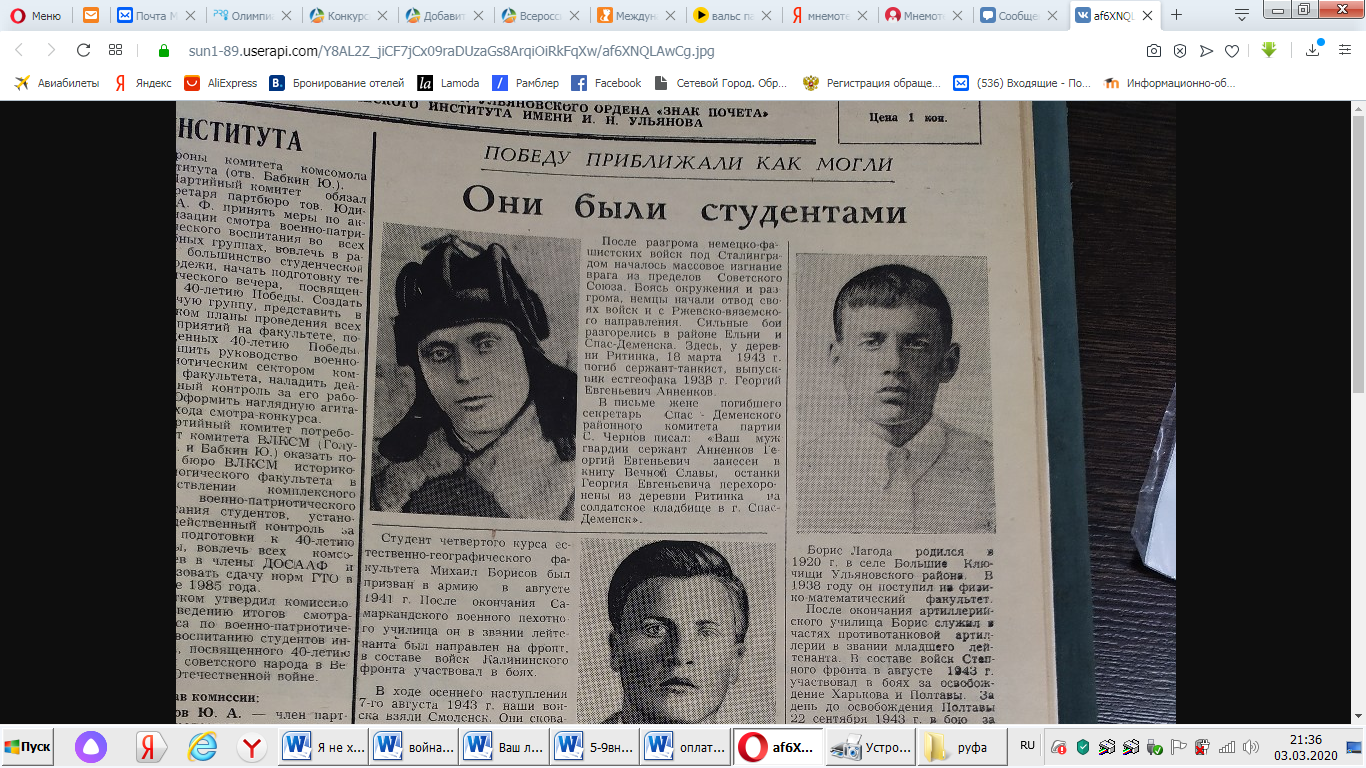      Уходит из жизни военное поколение, вместе с ним уходит живая память о самой трагической странице истории России. Они еще рядом, наши великие старики. Надо успеть собрать, сохранить каждую крупицу, каждое свидетельство о том героическом времени. Если это благородное дело не оставляет нас равнодушными, есть надежда, что никогда никому правду о Великой Отечественной войне не уничтожить, не вытравить и не умалить память о Подвиге советского солдата.    Мой дедушка участвовал в этой страшной войне, он был танкистом. Выцветшие от времени старые фотографии дедушки, письма с фронта - все это бесценные реликвии, бережно хранимые в нашей семье. Бабушка часто вспоминает о своем муже, а я очень внимательно слушаю и с волнением осторожно перелистываю пожелтевшие газетные странички, рассказывающие о моём дедушке. Он прожил достойную жизнь, полную мужества и отваги.    Мой дорогой человек, сегодня мне хочется поклониться тебе низко и сказать, что ты - лучший из лучших. Я понимаю, что могу тобой по-настоящему гордиться.    Молодым лейтенантом встретил войну мой дед. Георгий Евгеньевич Анненков выпускник Педагогического института имени И.Н. Ульянова 1938 года. Есть у нас его фотография, где он курсант офицерской школы. Стройный, подтянутый, красивый, молодой-молодой. 22 года ему тогда было. Бой под Сталинградом был для него не первым. Чтобы воевать в танке, надо было научиться многому: правильно надевать шлем, чтобы не оглохнуть от грохота, по губам читать приказы командира, очень быстро заряжать снаряды. Времени на учебу не было - военный опыт приобретался в каждом новом бою. Сталинград... Величайшая битва в истории человечества. Шли на верную гибель. Впервые он увидел войну так близко, впервые увидел так много смертей. "Это очень тяжело, когда рядом с тобой умирают люди, еще тяжелей, - когда умирают друзья, " - писал в письме дедушка. Прошёл он на своём танке по военным дорогам немало, сначала отступал, потом гнал фашистов с родной земли. В газете «Призвание» от третьего апреля 1985 года в рубрике «Победу приближали как могли», в статье «Они были студентами» я прочитала: «После разгрома немецко-фашистских войск под Сталинградом началось массовое изгнание врага из пределов Советского Союза. Боясь окружения и разгрома, немцы начали отвод войск и с Ржевско-вяземского направления. Сильные бои разгорелись в районе Ельни и Спас-Деменска. Здесь у деревни Ритинка, 18 марта 1943 года погиб сержант-танкист, выпускник естгеофака 1938г. Георгий Евгеньевич Анненков.В письме жене погибшего секретарь Спас-Деменского районного комитета партии С. Чернов писал: «Ваш муж гвардии сержант Анненков Георгий Евгеньевич занесен в книгу Вечной Славы…» Из статьи я узнала, что могила дедушки находится на солдатском кладбище в г. Спас-Деменск.    Никогда не забудется боль и горечь утрат, нанесённых войной. Память о войне живет в детях, внуках и правнуках моего дедушки, в том мироощущении, которое он передал всем нам.    Я обещаю тебе, что мы сумеем сохранить мир, счастье, жизнь, оплаченные такой дорогой ценой. А я всматриваюсь в такие родные черты на фотографии и думаю о том, что нам очень не хватает тебя, твоей доброты. Но ты поможешь мне быть честной перед собой, перед людьми и перед твоим светлым именем. Спасибо тебе, дорогой мой дедушка!